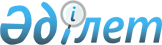 О создании Республиканского государственного казенного предприятия "Научно-методический центр специальных программ"Постановление Правительства Республики Казахстан от 23 апреля 2001 года N 541

      Правительство Республики Казахстан постановляет: 

      1. Создать Республиканское государственное казенное предприятие "Научно-методический центр специальных программ" Министерства экономики и торговли Республики Казахстан (далее - Предприятие). 

      2. Определить уполномоченным органом государственного управления Предприятием Министерство экономики и бюджетного планирования Республики Казахстан. <*> 

      Сноска. В пункт 2 внесены изменения - постановлением Правительства Республики Казахстан от 20 августа 2003 года N 837  . 

      3. Секретно. 

      4. Министерству экономики и торговли Республики Казахстан в установленном порядке: 

      1) в месячный срок утвердить устав Предприятия и обеспечить его государственную регистрацию; 

      2) принять иные меры, вытекающие из настоящего постановления. 

      5. Внести в некоторые решения Правительства Республики Казахстан следующие дополнения: 

      1) утратил силу постановлением Правительства РК от 05.08.2013 № 796;

      2) в постановление  Правительства Республики Казахстан от 31 января 2001 года N 165  "Вопросы Министерства экономики и торговли Республики Казахстан": 

      в Перечне организаций, находящихся в ведении Министерства экономики и торговли Республики Казахстан, утвержденном указанным постановлением, дополнить строкой, порядковый номер 4, следующего содержания: 

      "4. Республиканское государственное казенное предприятие "Научно-методический центр специальных программ". 

      6. Настоящее постановление вступает в силу со дня подписания.       Премьер-Министр 

      Республики Казахстан        (Специалисты: Мартина Н.А.,                    Абрамова Т.М.)   
					© 2012. РГП на ПХВ «Институт законодательства и правовой информации Республики Казахстан» Министерства юстиции Республики Казахстан
				